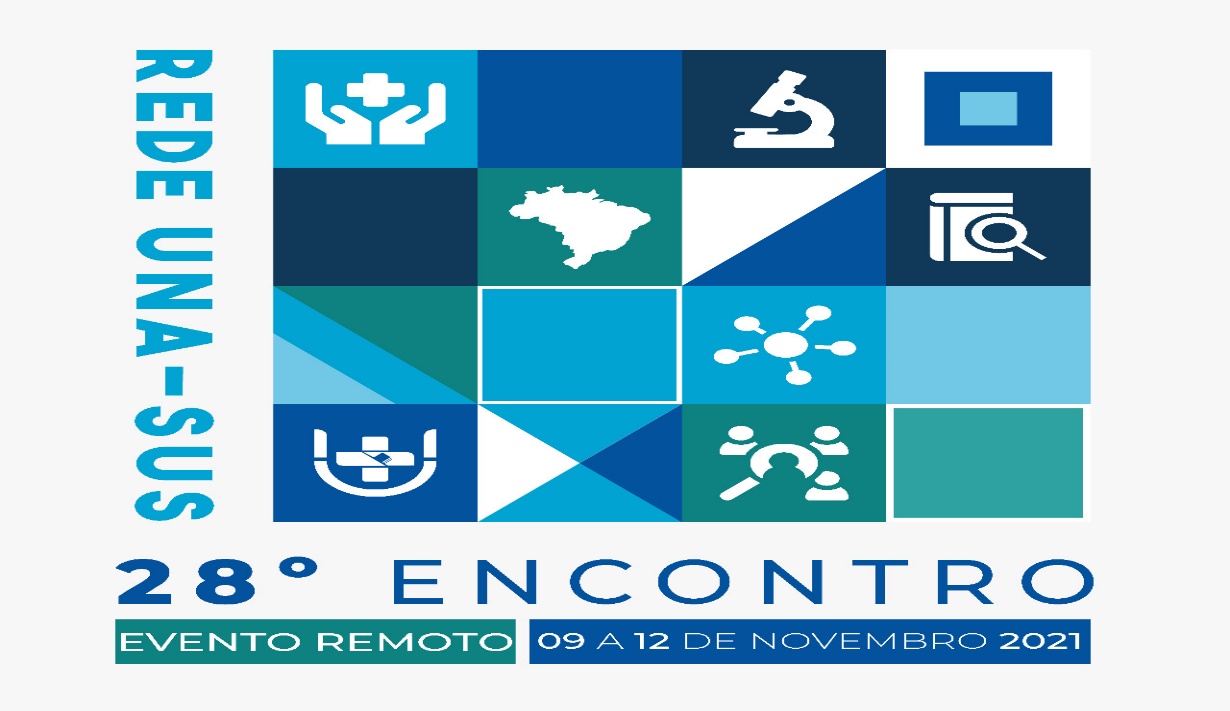 TÍTULO DO TRABALHOEIXO TEMÁTICO: número e nome, deverá ser declarado abaixo do título, com fonte Arial, corpo 12, parágrafo centralizadoNome do Primeiro Autor (instituição); Nome do Segundo Autor (instituição); Nome do Terceiro Autor (instituição) Nome do Quarto Autor (instituição); Nome do Quarto Autor (instituição)(Linha simples em branco)RESUMOCONTEXTUALIZAÇÃO DA EXPERIÊNCIAOs resumos submetidos deverão possuir entre 3 e no máximo 5 páginas, apresentados em formato .doc, em tamanho A4, fonte arial, tamanho 12, alinhamento justificado, espaçamento entrelinhas 1,5, margens superior e esquerda 3cm e inferior e direita 2cm.O texto do resumo conterá as seguintes seções: contextualização da experiência, objetivos, breve referencial teórico, descrição da experiência e resultados alcançados e Referências. Os trabalhos devem ser apresentados por meio do seu Resumo e não deve exceder 800 palavras e devem respeitar as normas da Língua PortuguesaOBJETIVOS XXXXXXXXXXXXXXXXXXXXXXXXXXXXXXXXXXXXXXXXXXXXXXXXXXXXXXXXXXXXXXXXXXXXXXXXXXXXXXXXXXXXXXXXXXXXXXXXXXXXXXXXXXXX                                                                  um espaço de 1,5 entre linhas 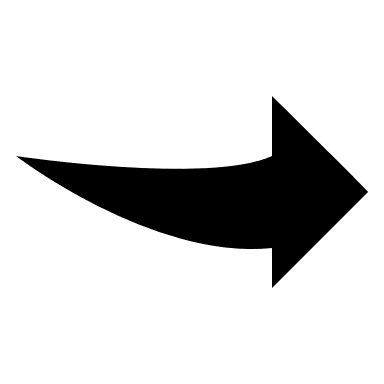 REVISÃO DA LITERATURAXXXXXXXXXXXXXXXXXXXXXXXXXXXXXXXXXXXXXXXXXXXXXXXXXXXXXXXXXXXXXXXXXXXXXXXXXXXXXXXXXXXXXXXXXXXXXXXXXXXXXXXXXXXXXXXXXXXXXXXXXXXXXXXXXXXXXXXXXXXXXXXXXXXXXXXXXXXXXXXXXXXX                                                              um espaço de 1,5 entre linhaDESCRIÇÃO DA EXPERIÊNCIA XXXXXXXXXXXXXXXXXXXXXXXXXXXXXXXXXXXXXXXXXXXXXXXXXXXXXXXXXXXXXXXXXXXXXXXXXXXXXXXXXXXXXXXXXXXXXXXXXXXXXXXXXXXXXXXXXXXXXXXXXXXXXXXXXXXXXXXXXXXXXXXXXXXXXXXXXXXXXXXXXXXX                                                              um espaço de 1,5 entre linhaREFERÊNCIASConforme NBR 6023/2002; fonte Arial 12; alinhadas somente à esquerda; espaço simples; apresentadas em ordem alfabética no sistema autor-data.